Инструкция для учителей в системе АИС Сетевой городВыполняем вход в систему АИС Сетевой город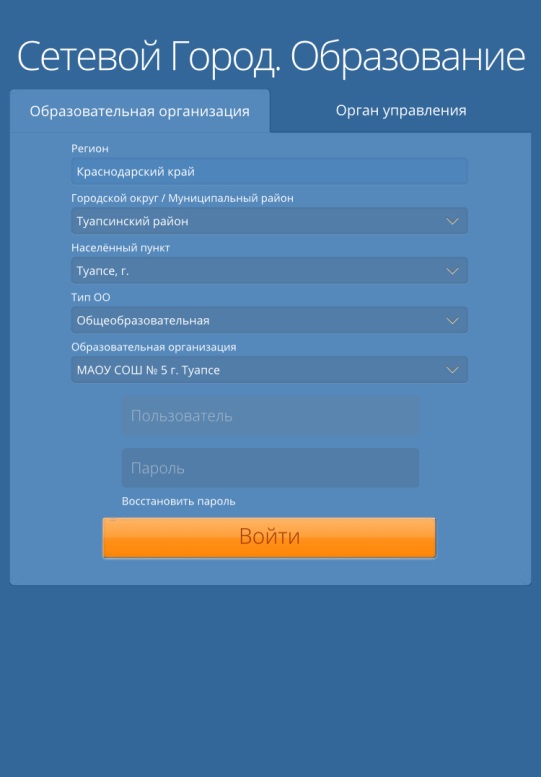 В открывшемся окне нажимаем на «конверт» в верхней панели инструментов, для того чтобы отправить и получить задание. 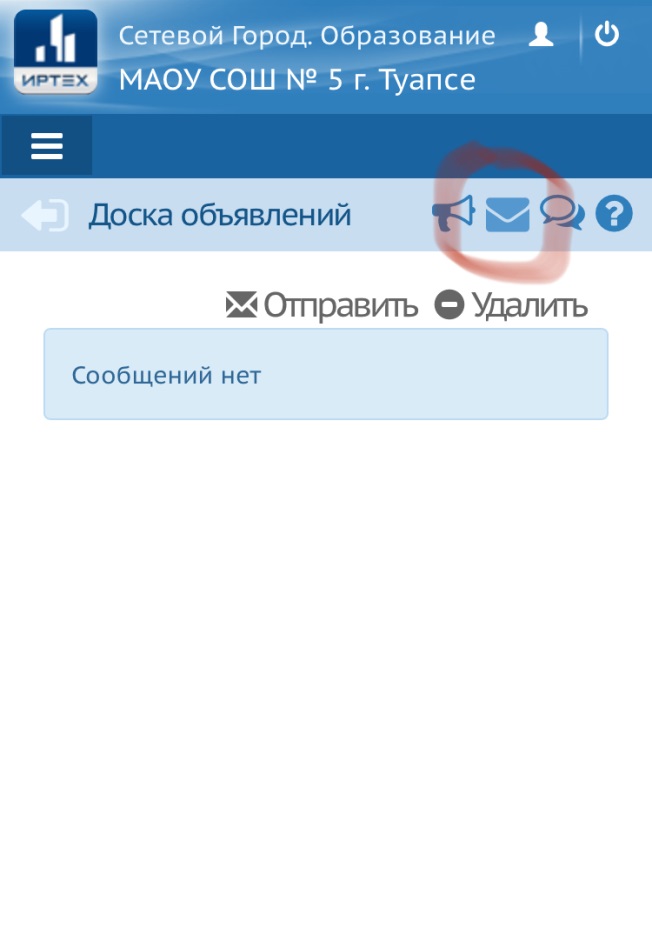 Чтобы добавить учебный материал, нажимаем на кнопку «добавить»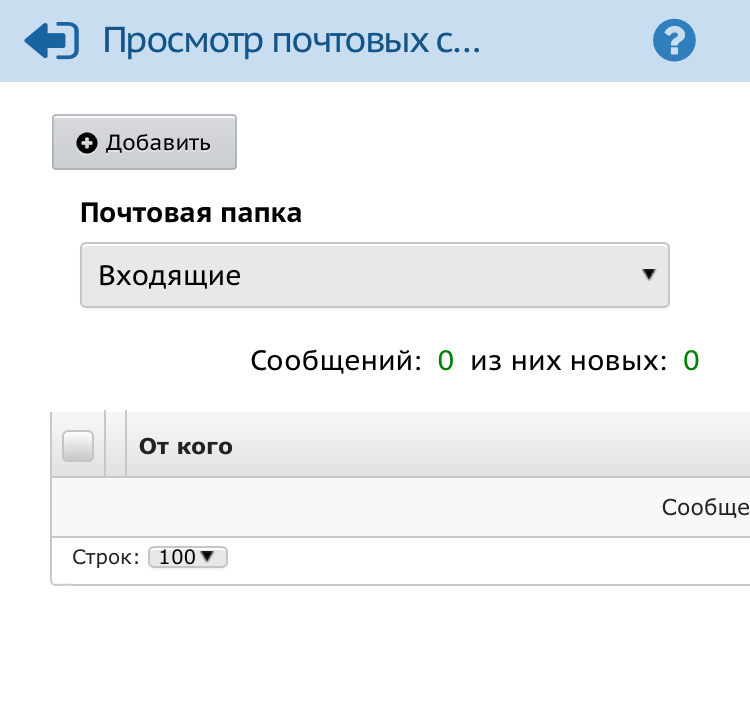 В открывшемся окне, заполняем поля: «кому» - «тема» - «уведомление о прочтении»  в активном окне прописываем задание, ссылки, электронную почту.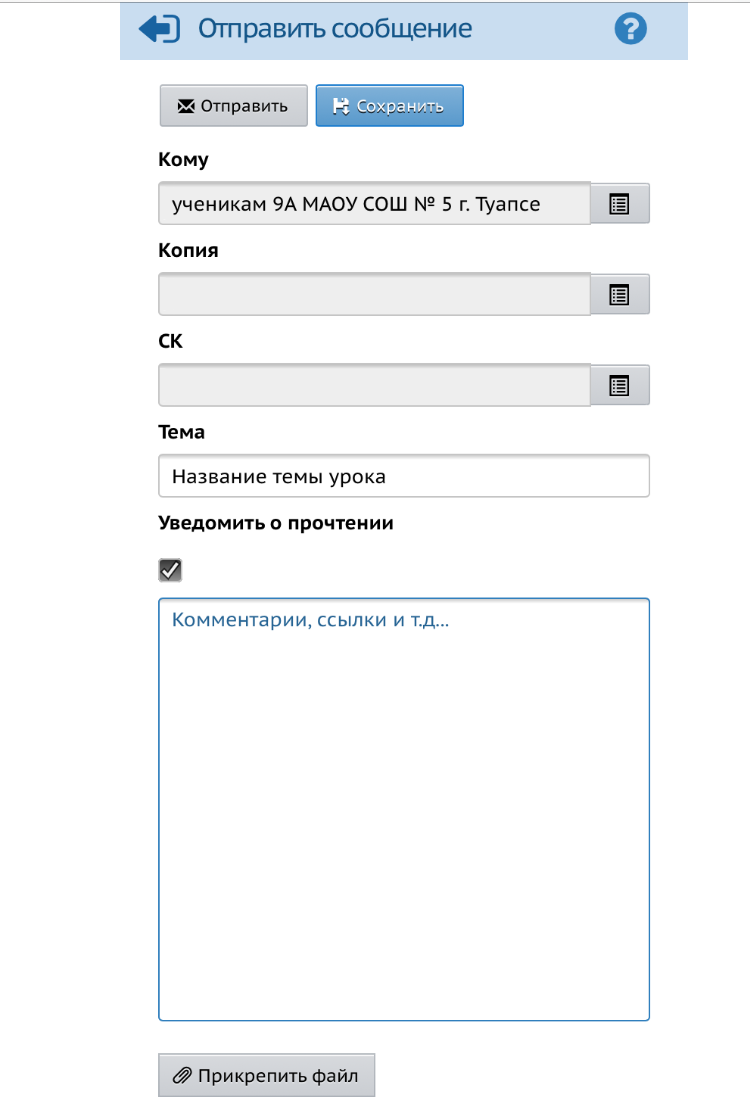 После выбираем «Прикрепить файлы», выбираем их с компьютера или флэш носителя. (Файлы загружаются в формате .txt)  Далее после загрузки, нажимаем кнопку «Отправить»